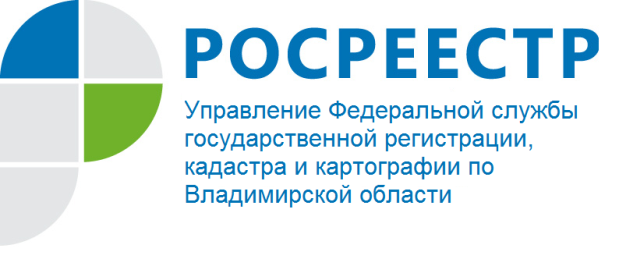 ПРЕСС-РЕЛИЗУправление Росреестра по Владимирской области информирует о  «дальневосточном гектаре»С 1 февраля 2017 года любой гражданин Российской Федерации может получить в пользование земельный участок на Дальнем Востоке. Ранее заявки на дальневосточный гектар принимались только от жителей Дальнего Востока.Под дальневосточным гектаром понимается 1 га земли на территории одного муниципального района в следующих регионах: Амурская, Магаданская, Сахалинская области, Еврейская автономная область, Камчатский, Приморский и Хабаровский края, Республика Саха (Якутия), Чукотский автономный округ.Получить консультативную помощь и подать пакет документов для оформления земельного участка можно в офисах Филиала ФГБУ                        «ФКП Росреестра» по Владимирской области. Сотрудники кадастровой палаты принимают заявления граждан, решивших получить в безвозмездное пользование земельный участок, и помогают им оформлять заявки с помощью федеральной информационной системы «На Дальний Восток», которая размещена на сайте «Надальнийвосток.рф».Кроме того, Росреестр заключил соглашения с многофункциональными центрами «Мои документы» (МФЦ) о приеме заявлений о предоставлении в безвозмездное пользование гражданам России земельных участков на Дальнем Востоке. Управление Росреестра по Владимирской области в числе первых заключило Соглашение об организации приема заявлений о предоставлении гражданам Российской Федерации земельных участков на Дальнем Востоке Российской Федерации.Во Владимирской области прием заявлений на предоставление земельного участка на Дальнем Востоке осуществляется в многофункциональных центрах предоставления государственных и муниципальных услуг по следующим адресам:- г. Гусь-Хрустальный ул. Владимирская, 1;- г. Владимир, мкр. Юрьевец, ул. Ноябрьская, д.8А;- г. Владимир, Суздальский проспект, д. 26;- г. Владимир, Октябрьский проспект, д.47, 4 этаж;- г. Камешково, ул. Свердлова, д.14;- г. Александров, ул. Институтская, д. 3; - г. Юрьев-Польский, ул. Луговая, д.16;- г. Кольчугино, пл. Ленина, д. 2;- г. Покров, ул. Ленина, д. 98;- г. Ковров, ул. К. Маркса, д.13 А;- г. Вязники, ул. Комсомольская, д. 3;-ЗАТО г. Радужный, 1 квартал, д. 34;- г. Гороховец, ул. Лермонтова, д. 4;- г. Меленки, ул. Комсомольская, д. 112;- г. Киржач, ул. Гагарина, д. 8;- г. Собинка, ул. Димитрова, д. 26;- г. Судогда, ул. Ленина, д. 67;- пгт. Красная Горбатка, ул. Садовая, д. 22;- г. Суздаль, ул. Красная площадь, д. 1;- г. Муром, Площадь 1100-летия Мурома, д. 2. Участок предоставляется на пять лет, он должен быть свободен от прав третьих лиц и находиться в свободном обороте. Через пять лет при условии освоения земли ее можно будет взять в аренду или получить в собственность бесплатно. 